  十大傑出青年基金會      北京大學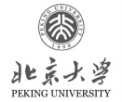 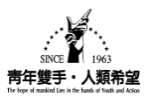 2016海峽兩岸大學生社團領袖交流營【看見與實踐:環渤海環境教育與生態考察】報名須知團員甄選資格本交流團預計遴選20-22位大專院校或NPO組織推薦之優秀青年代表。參加資格與條件如下:大專青年或30歲以下社青並現(曾)任社團或相關NPO組織領導幹部具備自律自覺與團隊合作的能力具有良好求知與積極的學習態度具備社會關懷及公益實踐的精神對環境教育議題有興趣，歡迎跨界跨科系融合的優秀青年報名參加第一階段報名:繳交報名表相關資料敬請於10月30日前線上報名或將報名表等相關資料e-mail或寄送至本會，並來電確認後完成初步報名程序。(報名表如附件)錄取審核通知繳交報名資料後由本基金會另訂辦法內部評核。錄取名單及候補名單將於本會網站公告並採電話及e-mail方式通知個人。錄取人敬請隨時與本會聯繫，確認服務活動、證件及費用繳交事宜。第二階段報名:團員繳費及補齊相關證件資料敬請於11月5日前完成報名團費匯款新台幣19,000元，並後續補齊相關證件(如台胞證及加簽、護照影本、照片、役男出國申請等)。授旗典禮暨行前培訓說明會：為增進團隊共識凝聚力及交流參訪行前工作準備，敬請團員務必參加11/19(六)09:00由本會辦理【授旗典禮暨行前培訓說明會】(台北市內湖區民善街129號6樓)，進行各項分組分工協調事項及團體前往桃園機場準備辦理登機事宜。報名團費：參加團員自付30%，每人需繳交19,000元團費(十傑基金會補助70%交流營支出成本 )◎團費包括行前培訓、大陸往返機票、大陸境內全程研習活動和參訪行程、食宿行、保險費、行政費用等。◎團員個人護照辦理及證件加簽及個人交通、消費等費用，請團員自行負擔。◎匯款帳號: 戶名：財團法人十大傑出青年基金會             帳號：054-004-05263-9             行庫：臺灣銀行信義分行 (總行代號：004；分行代號0543)證件代辦須知護照新辦或過期重辦、卡式台胞證辦理，可自行辦理或由本會委託旅行社代辦。無護照須代辦者：繳交代辦費用1500元整，並請提供以下資料：身份證正本、護照申請書(請至外交部領事事務局網站下載)、六個月內兩吋照片兩張、有舊護照者須附上。首次新辦卡式台胞證者：繳交代辦費用1800元整，並請提供以下資料：有效護照正本、身份證正反面影本、兩吋彩色照片一張。(需七個工作日,不含六日)舊式台胞證過期重辦卡式台胞證者:繳交代辦費用1800元整，並請提供以下資料：有效護照影本(六個月以上)、身份證正反面影本、兩吋彩色照片一張。(需七個工作日,不含六日假日)報名資訊請上十傑基金會網站 http://www.toyp.org.tw下載報名文件以E-mail或郵寄方式至基金會 toypfoundation@gmail.com利用【線上報名系統】https://goo.gl/3lCLCs填寫資料上傳並繳交相關文件聯絡資訊財團法人十大傑出青年基金會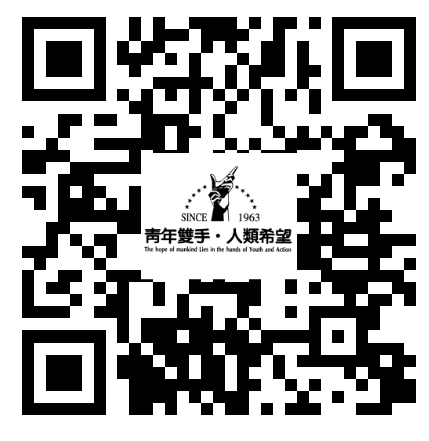 專案聯絡人：林彩媚副執行長 0922-075032 地址：11494台北市內湖區民善街129號6樓電話： +886-2-27951929 傳真： +886-2-27951103E-mail：toypfoundation@gmail.comTOYPF 官方網站：http://www.toyp.org.twTOYPF FB粉絲團：http://www.facebook.com/TOYPF2016海峽兩岸大學生社團領袖交流營活動報名表活動時間:11/19~11/26                                         序號:       (主辦單位填註)集合地點：11/19(六) 9:00十傑基金會(台北市內湖區民善街129號6樓)財團法人十大傑出青年基金會 誠摯邀請您參與!附件三十大傑出青年基金會北京大學2016海峽兩岸大學生社團領袖交流營學校推薦函推薦人推薦理由推薦人(簽章)：		日期:____年___月___日  附件四十大傑出青年基金會北京大學2016海峽兩岸大學生社團領袖交流營家長同意書茲同意___________就讀__________校_________系__年級(__班)，參加十大傑出青年基金會與北京大學共同辦理之「2016海峽兩岸大學生社團領袖交流營」，前往中國大陸北京、天津、盤錦、瀋陽、大連等地區，於上述期間，願遵守一切規定及團體紀律，並於活動結束時，按時返回台灣地區居住地，絕不脫（離）隊或滯留，如有違反以上情事，本人願負法律上一切責任，且不殃及他人及主辦單位，更不以法律行為進行抗辯，恐口說無憑，特立此具結同意書以資為證。中華民國年月日【活動規範同意書】本人希望能藉此活動，開闊視野，增進對大陸各方面的瞭解，並同意遵守下述事項：本人為身心健康之青年，具獨立自主之行為能力。本人出團即代表台灣大專青年及財團法人十大傑出青年基金會團員，在外言行須注意儀表及禮貌，參訪時留心傾聽，遵守當地法律，尊重人文風俗，塑造台灣學生良好形象。本人同意配合貴會之分組、分房（於報名時告知搭配組員或室友，行前說明會手冊發出後即不予變更），擔任青年聯歡節目之表演活動，以及搭乘火車時之秩序維持工作，並緊隨團隊行動，不得任意脫隊；遵守行動時間，應提前五分鐘到達集合地點，如有集合遲到一次紀錄者，再度遲到時自願接受小組處分；如因故必須脫隊，須事先獲得領隊同意。如不聽從領隊意見或觸犯大陸法律，領隊有權終止本人在大陸活動，一切損失由本人自行負責。主辦單位安排的參訪行程與各交流活動，請同學務必保持風度並踴躍發言、仔細聆聽、盡力配合，並且與志願者充分交流。本次行程均由台灣出發，團體機票需團進團出，若有其他要求，須予出發日前15天告知並自付與個人機票之差額。貴會有權調整航程安排。住房原則為二人一室、男女分房，不得自行更換房間。交流行程結束回台後，貴會有權將團員心得及活動照片登載於所屬網站中分享交流。本人認知貴會（十傑基金會）為公益團體，團費之繳費須以現金或匯款方式處理，無法以信用卡刷卡支付。報名表所提供的E-mail及手機聯絡方式應為真實，為聯繫本人主要管道，本人同意隨時檢查郵件(含郵件垃圾桶)及手機來電，並主動聯繫貴會。確認報名成功後，若需委託貴會委託之旅行社代辦出國證件時，應親自繳交證件正本或以掛號郵寄貴會或貴會委託之旅行社。若因本人因素暫不將證件正本繳至貴會，須以傳真或E-mail方式將「護照/臺胞證自帶切結書」（格式不拘，須本人簽名或蓋章）與備齊之證件影本提供至貴會，否則貴會有權免除參加資格。同意貴會購買團體意外險200萬、醫療險10萬，作為全額理賠金上限，亦不再向貴會及大陸主辦單位提出任何民事理賠要求。若因不可抗力原因導致行程延誤所發生之任何費用，航空公司不支付情況下，本人同意自行負擔。本人亦可視個人需要自行加買個人旅行平安保險。若發生報名不足情況，貴會有權終止出團，本人同意可第一優先選擇尚未額滿的行程，或接受已繳付款項全額無息匯回。若因航空公司航班調度取消航班，貴會有權因應實際狀況調整出團日期及行程，並於第一時間以電話及E-mail通知。若因航空公司原因導致出團前之機票費用或燃油附加費巨幅調漲，貴會有權因應實際漲幅依新價收取團費差額，本人同意支付。本人於報名並繳清團費後，除因不可抗力之自然因素致無法參與外，凡因故取消參訪者，皆須支付新台幣5,000元訂金之行政費用。若出發前取消行程，貴會可扣除已發生成本5000元之餘額，依下列標準退還餘款：於出發日前15天以上告知取消行程,退餘額90%；於出發日前10~14天告知取消行程,退餘額80%；於出發日前5~9天告知取消行程,退餘額50%；於出發日前1~4天之內或當天告知取消行程,退餘額0%。貴會若提出實際損害金額證明(如超出機票訂金費用5,000元)，本人同意就其實際損害無異議予以賠償。本人已完全瞭解並同意，且願意遵守上述規定，如有違反規定之行為，願自負任何責任與損失，並且同意貴會所做之適當的處置，絕無異議。本人簽名: ___________________________________ 未成年者須加監護人簽名_______________________☆聯絡資訊財團法人十大傑出青年基金會專案聯絡人：林彩媚副執行長0922-075032 電話： +886-2-27951929 傳真： +886-2-27951103會址：11494台北市內湖區民善街129號6樓 E-mail：toypfoundation@gmail.com 網址：http://www.toyp.org.tw中文姓名學校系級_____________學校（敬請提供個人大頭照電子檔）英文姓名(與護照相同)學校系級_________系__年級（敬請提供個人大頭照電子檔）性    別□男   □女飲食習慣□葷   □素（敬請提供個人大頭照電子檔）所屬社團擔任職務（敬請提供個人大頭照電子檔）行動電話住處電話（敬請提供個人大頭照電子檔）E-mail通訊地址LINE ID微信ID               (大陸境內群組聯繫用)                (大陸境內群組聯繫用) 身份證字號出生年月日(西元)         年　   月  　日(西元)         年　   月  　日緊急連絡人/關係緊急連絡人/聯絡電話護照證號證號:___________________ 有效截止日期:     年     月     日證號:___________________ 有效截止日期:     年     月     日證號:___________________ 有效截止日期:     年     月     日證號:___________________ 有效截止日期:     年     月     日台胞證證號證號:___________________ 有效截止日期:     年     月     日證號:___________________ 有效截止日期:     年     月     日證號:___________________ 有效截止日期:     年     月     日證號:___________________ 有效截止日期:     年     月     日專長/才藝個人簡介(100字)請簡介自己或略述在社團中擔任職務、參與服務事項、曾獲獎項或個人最難忘服務事件：請簡介自己或略述在社團中擔任職務、參與服務事項、曾獲獎項或個人最難忘服務事件：請簡介自己或略述在社團中擔任職務、參與服務事項、曾獲獎項或個人最難忘服務事件：請簡介自己或略述在社團中擔任職務、參與服務事項、曾獲獎項或個人最難忘服務事件：參加動機及期待目標(100字)備註報名前請先瞭解行程內容及甄選資格，並確實填寫報名表相關完整資料。敬請檢附學校推薦函連同報名表回傳或e-mail至基金會收!敬請檢附個人大頭照、生活照、護照及台胞證影本電子檔至本會，以利行政作業辦理(證件請自行辦理加簽，男同學並請自行辦理國內役男出境申請)團員須於活動後繳交一篇800字參訪交流心得及三張照片分享於本會網站。報名前請先瞭解行程內容及甄選資格，並確實填寫報名表相關完整資料。敬請檢附學校推薦函連同報名表回傳或e-mail至基金會收!敬請檢附個人大頭照、生活照、護照及台胞證影本電子檔至本會，以利行政作業辦理(證件請自行辦理加簽，男同學並請自行辦理國內役男出境申請)團員須於活動後繳交一篇800字參訪交流心得及三張照片分享於本會網站。報名前請先瞭解行程內容及甄選資格，並確實填寫報名表相關完整資料。敬請檢附學校推薦函連同報名表回傳或e-mail至基金會收!敬請檢附個人大頭照、生活照、護照及台胞證影本電子檔至本會，以利行政作業辦理(證件請自行辦理加簽，男同學並請自行辦理國內役男出境申請)團員須於活動後繳交一篇800字參訪交流心得及三張照片分享於本會網站。報名前請先瞭解行程內容及甄選資格，並確實填寫報名表相關完整資料。敬請檢附學校推薦函連同報名表回傳或e-mail至基金會收!敬請檢附個人大頭照、生活照、護照及台胞證影本電子檔至本會，以利行政作業辦理(證件請自行辦理加簽，男同學並請自行辦理國內役男出境申請)團員須於活動後繳交一篇800字參訪交流心得及三張照片分享於本會網站。推薦人學校名稱推薦人推薦人推薦單位職稱推薦人聯絡地址電話推薦人E-mail傳真立具結同意書人（家長）：（簽章）身份證字號：與出國學生團員關係：地址：電話：(    )